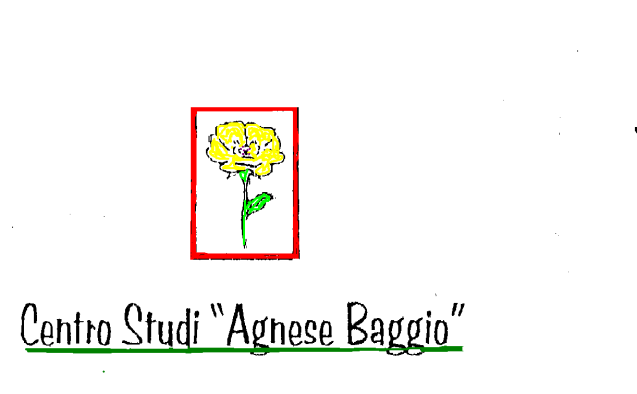 AdriaIn collaborazione con le scuole della RETE DELTA PER L’INTERCULTURAINCONTRI SUINTERCULTURA, COMEProspettive pedagogiche nella classe eterogenea27 FEBBRAIO 2014Ore 15Relatore DAVIDE ZOLETTORicercatore Facoltà di Scienze della Formazione, Università di UdineBambini e adolescenti figli di migranti:complessità, problemi e risorse4 APRILE 2014Ore 15Relatrice LAURA LEPOREAntropologa Ufficio Scolastico Stranieri Comune di FerraraGli incontri si terranno presso Auditorium Saccenti, Via Aldo Moro ADRIA Sarà rilasciato attestato di partecipazione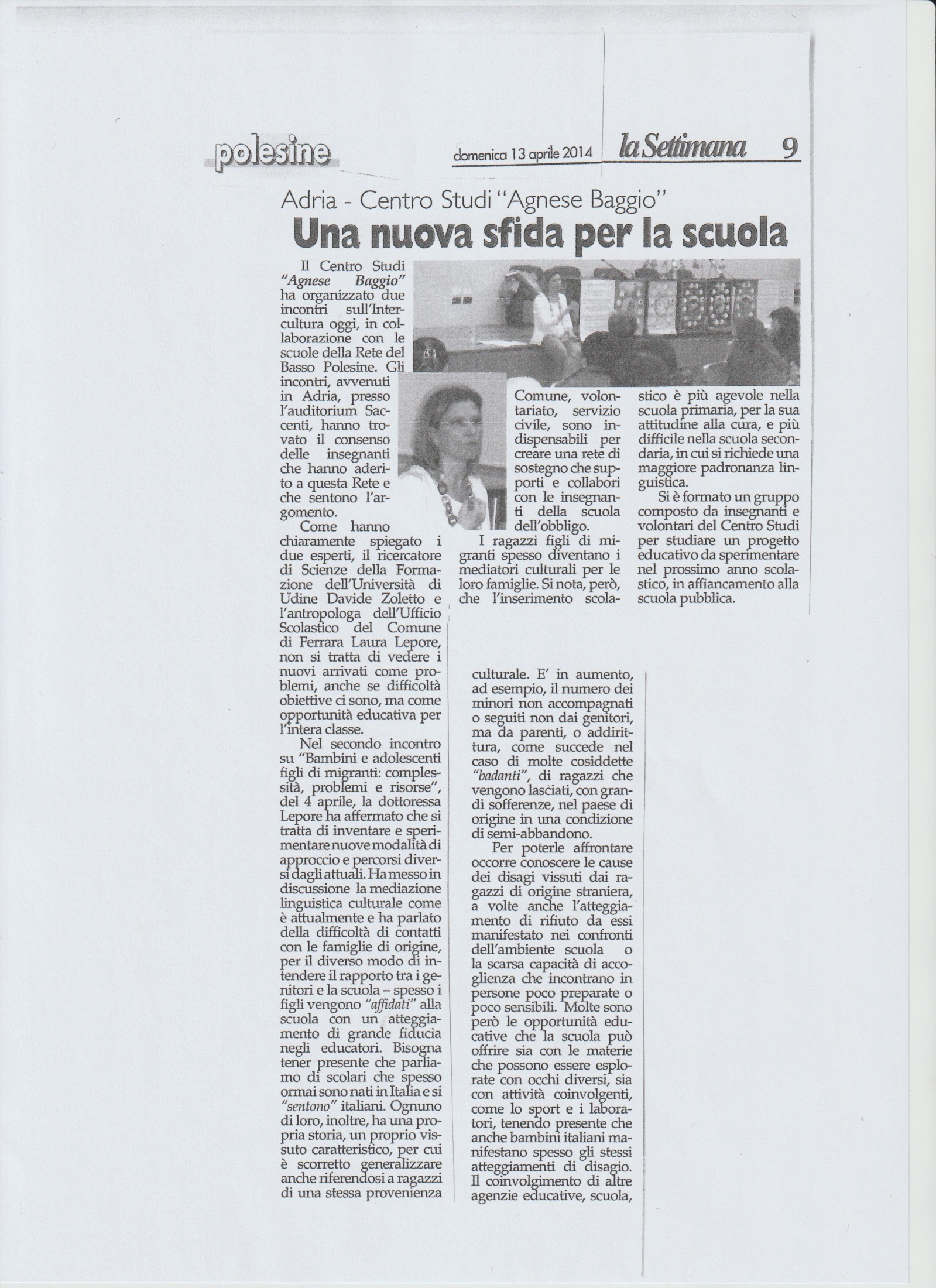 